РЕШЕНИЕот 26.11.2019 г. № 152                                                                   с. Усть - Ницинское	   О назначении публичных слушаний по обсуждению проекта решения Думы Усть-Ницинского сельского поселения «О внесении изменений в Устав Усть-Ницинского сельского поселения»       В целях приведения Устава Усть – Ницинского сельского поселения в     соответствие с Федеральными  законами  от  01.05.2019 N 87-ФЗ «О внесении изменений в Федеральный закон «Об общих принципах организации местного самоуправления в Российской Федерации», от 27.12.2018 № 558-ФЗ «О внесении изменений в Жилищный кодекс Российской Федерации в части упорядочения норм, регулирующих переустройство  и (или) перепланировку помещений в многоквартирном доме», от 26.07.2019 № 228-ФЗ «О внесении изменений в статью 40 Федерального закона «Об общих принципах организации местного самоуправления в Российской Федерации» и статью 13.1 Федерального закона «О противодействии коррупции», Законами Свердловской области от 29.10.2007 № 136-ОЗ «Об особенностях муниципальной службы на территории Свердловской области», от 26.12.2008 № 146-ОЗ «О гарантиях осуществления полномочий депутата представительного органа муниципального образования, члена выборного органа местного самоуправления, выборного должностного лица местного самоуправления в муниципальных образованиях, расположенных на территории Свердловской области», на основании решения Думы Усть-Ницинского сельского поселения от 26.03.2014 № 58 «Об утверждении Положения  о публичных слушаниях в Усть-Ницинском сельском поселении» (с измен. от 18.07.2014 № 73, от 27.06.2018 № 58-НПА, от 01.02.2019  № 103-НПА),  руководствуясь Уставом Усть – Ницинского сельского поселения, Дума Усть – Ницинского сельского поселения РЕШИЛА:1. Вынести на публичные слушания проект решения Думы Усть-Ницинского сельского поселения «О внесении изменений в Устав Усть-Ницинского сельского поселения» (приложение № 1).2. Назначить публичные слушания по обсуждению проекта решения Думы Усть-Ницинского сельского поселения «О внесении изменений в Устав Усть-Ницинского сельского поселения» на 26.12.2019 года.3. Провести публичные слушания 26.12.2019 года в 13 часов 00 минут по адресу: с. Усть-Ницинское, ул. Шанаурина 34, зал заседания Думы сельского поселения (каб. № 7).         4. Утвердить состав комиссии по подготовке, проведению публичных слушаний по проекту решения Думы Усть – Ницинского сельского поселения (приложение № 2).         5. Организацию проведения публичных слушаний возложить на Думу Усть-Ницинского сельского поселения.6. Заявки на участие в публичных слушаниях, предложения и рекомендации по проекту решения Думы Усть-Ницинского сельского поселения «О внесении изменений в Устав Усть-Ницинского сельского поселения» принимаются в рабочие дни   с 9.00 до 17.00 часов до 25.12.2019 г. по адресу: с. Усть-Ницинское, ул. Шанаурина 34, зал заседания Думы сельского поселения (каб. № 7).7. Утвердить Порядок учета предложений по проекту решения Думы Усть-Ницинского сельского поселения «О внесении изменений в Устав Усть-Ницинского сельского поселения» и участия граждан в их обсуждении (приложение № 3).8. Настоящее решение опубликовать в «Информационном вестнике Усть-Ницинского сельского поселения» и разместить на официальном сайте Усть-Ницинского сельского поселения в информационно-телекоммуникационной сети Интернет по адресу: www.усть-ницинское.рф.9. Контроль за исполнением решения возложить на комиссию по регламенту, социальным вопросам, местному самоуправлению (председатель Галкина М.Е.).Приложение № 1 УТВЕРЖДЕНО  решением Думы Усть-Ницинского сельского поселения от 26.11.2019 № 152РЕШЕНИЕот 00.00.2019 г.  № 00-НПА	с. Усть-Ницинское	О внесении изменений в Устав Усть-Ницинского сельского поселения        В целях приведения Устава Усть – Ницинского сельского поселения в соответствие с Федеральными  законами  от 01.05.2019 N 87-ФЗ «О внесении изменений в Федеральный закон «Об общих принципах организации местного самоуправления в Российской Федерации», от 27.12.2018 № 558-ФЗ «О внесении изменений в Жилищный кодекс Российской Федерации в части упорядочения норм, регулирующих переустройство  и (или) перепланировку помещений в многоквартирном доме», от 26.07.2019 № 228-ФЗ «О внесении изменений в статью 40 Федерального закона «Об общих принципах организации местного самоуправления в Российской Федерации» и статью 13.1 Федерального закона «О противодействии коррупции», Законами Свердловской области от 29.10.2007 № 136-ОЗ «Об особенностях муниципальной службы на территории Свердловской области», от 26.12.2008 № 146-ОЗ «О гарантиях осуществления полномочий депутата представительного органа муниципального образования, члена выборного органа местного самоуправления, выборного должностного лица местного самоуправления в муниципальных образованиях, расположенных на территории Свердловской области», с учетом результатов публичных слушаний, состоявшихся 26.12.2019 г., Дума Усть – Ницинского сельского поселения РЕШИЛА: Внести в Устав Усть – Ницинского сельского поселения, принятый решением  Думы Усть – Ницинского сельского поселения от 22.12.2005 г. № 5, с изменениями, внесенными решениями Думы Усть – Ницинского сельского поселения от 06.09.2007  N 60, от 27.11.2008 N 132, от 28.05.2009 N 177, от 28.05.2009 N 177/1, от 03.12.2009 N 14, от 09.02.2010 N 39, от 27.05.2010 N 68, от 14.09.2010 N 83, от 15.03.2011 N 127, от 15.03.2011 N 128, от 16.08.2011 N 157, от 22.12.2011 N 193,от 16.02.2012 N 205, от 24.05.2012 N 20, от 27.12.2012 N 244, от 28.05.2013 N 275, от 28.06.2013 N 284, от 29.10.2013 N 12, от 27.12.2013 N 33, от 26.03.2014 N 54, от 18.07.2014 N 72, от 30.09.2014 N 89, от 26.12.2014 N 116, от 02.04.2015 N 138, от 25.09.2015 № 156, от 05.10.2015 № 157, от 14.07.2016 N 213, от 30.12.2016 N 248, от 28.04.2017 N 269, от 29.06.2017 N 280, от 26.12.2017 № 24, от 05.04.2018 № 41-НПА, от 22.05.2018 № 49-НПА, от 21.08.2018 N 61-НПА, от 25.10.2018 N 69-НПА, от 27.11.2018 N 75-НПА, от 29.12.2018 № 92-НПА, от 26.04.2019 № 121-НПА)   следующие изменения:подпункт 4 пункта 11 статьи 25 изложить в новой редакции:       «4) получение профессионального образования и дополнительного профессионального образования депутатом Думы поселения;1.2 подпункт 5 пункта 11 статьи 25 изложить в новой редакции:«5) предоставление гражданину, прекратившему осуществление полномочий депутата Думы поселения, осуществлявшему эти полномочия на постоянной основе и в период осуществления полномочий достигшему пенсионного возраста или потерявшему трудоспособность (за исключением случая, если указанные полномочия прекращены по одному или нескольким основаниям, связанным с несоблюдением ограничений, запретов, неисполнением обязанностей, при прекращении полномочий по которым в соответствии с федеральным законом гражданам, замещавшим указанные должности, не могут предоставляться дополнительные социальные и иные гарантии в связи с прекращением полномочий), дополнительного пенсионного обеспечения с учетом периода исполнения своих полномочий в порядке и на условиях, установленных муниципальными правовыми актами Думы поселения;»;1.3 подпункт 9 пункта 11 статьи 25 после слов «в соответствии» дополнить словами «с федеральным законодательством»;1.4 подпункт 10 пункта 11 статьи 25 изложить в новой редакции:      «10) предоставление в медицинских организациях депутату Думы поселения в порядке и на условиях, установленных муниципальными правовыми актами Думы поселения, дополнительных видов, объемов и условий оказания медицинской помощи, не установленных территориальной программой государственных гарантий бесплатного оказания гражданам медицинской помощи;»;статью 27 изложить в новой редакции:«Статья 27. Трудовые и социальные гарантии для главы поселения1. Главе поселения установлены следующие гарантии осуществления полномочий:1)  доступ к информации, необходимой для осуществления полномочий, в порядке, установленном муниципальными правовыми актами Думы поселения в соответствии с федеральным и областным законодательством;2) использование для осуществления полномочий служебных помещений, средств связи и оргтехники, предназначенных для обеспечения деятельности главы поселения;3) транспортное обслуживание, необходимое для осуществления полномочий, в порядке, установленном муниципальными правовыми актами                                                                                                                                                                                                                                                                                                                                                                                                                                                                                                                                Думы поселения;       4) получение профессионального образования и дополнительного профессионального образования главой поселения;5) предоставление гражданину, прекратившему осуществление полномочий главы поселения и в период осуществления полномочий достигшему пенсионного возраста или потерявшему трудоспособность (за исключением случая, если указанные полномочия прекращены по одному или нескольким основаниям, связанным с несоблюдением ограничений, запретов, неисполнением обязанностей, при прекращении полномочий по которым в соответствии с федеральным законом гражданам, замещавшим указанные должности, не могут предоставляться дополнительные социальные и иные гарантии в связи с прекращением полномочий), дополнительного пенсионного обеспечения с учетом периода исполнения своих полномочий в порядке и на условиях, установленных муниципальными правовыми актами Думы поселения;6) своевременная и в полном объеме выплата заработной платы главе поселения в размерах и порядке, установленных муниципальными правовыми актами Думы поселения;7) предоставление главе поселения ежегодного основного оплачиваемого отпуска, а также ежегодных дополнительных оплачиваемых отпусков, продолжительность которых определяется муниципальными правовыми актами Думы поселения;8) выплата компенсации за использование личного транспорта для осуществления полномочий главы поселения и возмещение расходов, связанных с его использованием для этих целей, в размерах и порядке, установленных муниципальными правовыми актами Думы поселения;       9) предоставление в медицинских организациях в порядке и на условиях, установленных муниципальными правовыми актами Думы поселения, дополнительных видов, объемов и условий оказания медицинской помощи, не установленных территориальной программой государственных гарантий бесплатного оказания гражданам медицинской помощи;10) правовая защита его и членов его семьи от насилия, угроз, других неправомерных действий в связи с исполнением им должностных полномочий.2. Предоставление гарантий главе поселения производится за счет средств бюджета поселения.3. Главе поселения, достигшему пенсионного возраста в период исполнения полномочий, при выходе на трудовую пенсию устанавливается единовременное поощрение в размере пяти должностных окладов.4. Гарантии, установленные в подпунктах 5, 6 пункта 1 настоящей статьи, подлежат увеличению (индексации) в том же порядке, в котором увеличивается (индексируются) размеры должностных окладов лиц, замещающих должности муниципальной службы.»;1.6. пункт 11 статьи 29 признать утратившим силу; 1.7 пункт 17 статьи 29 изложить в новой редакции:«17) согласование переустройства и перепланировки помещений в многоквартирном доме;»;       1.8 подпункт 10.2 пункта 1 статьи 24 после слов «иностранными финансовыми инструментами»» дополнить словами «, если иное не предусмотрено Федеральным законом от 06.10.2003 № 131-ФЗ «Об общих принципах организации местного самоуправления в Российской Федерации»;        1.9 пункт 2 статьи 34 признать утратившим силу;        1.10 пункт 3 статьи 34 изложить в новой редакции:        «3. Аттестация муниципального служащего проводится в целях определения его соответствия замещаемой должности муниципальной службы. Аттестация муниципального служащего проводится один раз в три года.»;        1.11 пункт 4 статьи 34 признать утратившим силу;        1.12 пункты 5, 6 статьи 34 изложить в новой редакции:        «5. Виды поощрений муниципальных служащих за образцовое выполнение должностных полномочий, продолжительную и безупречную службу, выполнение заданий особой важности и сложности и порядок их применения устанавливаются нормативным правовым актом Думы поселения в соответствии с федеральным законодательством о труде, федеральным законом о муниципальной службе в Российской Федерации и принимаемым в соответствии с ним законом Свердловской области.        6. За совершение дисциплинарного проступка - неисполнение или ненадлежащее исполнение муниципальным служащим по его вине возложенных на него служебных обязанностей представитель нанимателя (работодатель) имеет право применить дисциплинарные взыскания, предусмотренные Федеральным законом «О муниципальной службе в Российской Федерации».»;        1.13 статью 34 дополнить пунктом 8 следующего содержания:         «8. Размер должностного оклада, а также размер ежемесячных и иных дополнительных выплат и порядок их осуществления устанавливаются муниципальными правовыми актами, издаваемыми Думой поселения в соответствии с законодательством Российской Федерации и законодательством Свердловской области.».       2. Настоящее решение вступает в силу со дня его официального опубликования.         3. Направить настоящее решение на государственную регистрацию
в Главное управление Министерства юстиции Российской Федерации
по Свердловской области.        4. После государственной регистрации опубликовать настоящее решение в «Информационном вестнике Усть – Ницинского сельского поселения» и разместить на официальном сайте Усть-Ницинского сельского поселения в информационно-телекоммуникационной сети «Интернет»: www.усть-ницинское.рф.Приложение № 2УТВЕРЖДЕНрешением Думы Усть-Ницинского сельского поселения от 26.11.2019 № 152         Состав комиссии по подготовке, проведению публичных слушаний по проекту решения «О внесении изменения   в Устав Усть – Ницинского сельского поселения»:Востриков Ю.И.– председатель Думы Усть – Ницинского   сельского поселения, председатель комиссии;Судакова К.Г. – глава Усть-Ницинского сельского поселения, зам. председателя комиссии;Теплоухова И.И. – специалист 1 категории администрации Усть – Ницинского сельского поселения, секретарь комиссии;Члены комиссии:Аксёнова О.О. – ведущий специалист администрации Усть – Ницинского сельского поселения;Ермаков В.Н. – ведущий специалист администрации Усть – Ницинского сельского поселения;Есаулкова И.Н.  - ведущий специалист администрации Усть – Ницинского сельского поселения;Лукина Т.Н. – ведущий специалист администрации Усть – Ницинского сельского поселения;Лукин А.С.– депутат Думы Усть – Ницинского сельского поселения;Галкина М.Е.- депутат Думы Усть – Ницинского сельского поселения. Приложение № 3                         УТВЕРЖДЕНрешением Думы Усть-Ницинского                                                                                                сельского поселения            от    26.11.2019 № 152ПОРЯДОКучета предложений по проекту решения Думы Усть-Ницинского сельского поселения «О внесении изменений в Устав Усть-Ницинского сельского поселения» и участия граждан в их обсужденииСтатья 1. Общие положения1. Настоящий Порядок разработан в соответствии со статьей 44 Федерального закона от 6 октября 2003 года № 131-ФЗ «Об общих принципах организации местного самоуправления в Российской Федерации», в целях обеспечения участия населения в осуществлении местного самоуправления и регулирует порядок внесения, рассмотрения и учета предложений по опубликованному проекту решения Думы Усть-Ницинского сельского поселения «О внесении изменений   в Устав Усть-Ницинского сельского поселения», а также порядок участия граждан в их обсуждении.Статья 2. Инициаторы предложений1. Инициаторами предложений по опубликованному проекту решения Думы Усть-Ницинского сельского поселения «О внесении изменений в Устав Усть-Ницинского сельского поселения» (далее - предложения о дополнениях и изменениях по опубликованному проекту) могут быть проживающие в Усть-Ницинском сельском поселении граждане или их инициативные группы, предприятия, учреждения, организации, органы территориального общественного самоуправления (далее - организации), расположенные на территории Усть-Ницинского сельского поселения.Статья 3. Порядок внесения и учета предложений1. Проект решения Думы Усть-Ницинского сельского поселения «О внесении изменений   в Устав Усть-Ницинского сельского поселения» подлежит официальному опубликованию не позднее чем за 30 дней до дня рассмотрения указанного проекта решения на заседании Думы Усть-Ницинского сельского поселения с одновременным опубликованием настоящего Порядка.         2. Предложения о дополнениях и изменениях по опубликованному проекту направляются в письменной форме в Думу Усть-Ницинского сельского поселения по адресу: Свердловская область, с. Усть-Ницинское, ул. Шанаурина 34, каб. 6, в течение 30 дней после опубликования проекта решения.3. Предложения направляются в виде таблицы поправок по следующей форме:ПРЕДЛОЖЕНИЯпо проекту решения Думы Усть-Ницинского сельского «О внесении изменений в Устав Усть-Ницинского сельского поселения»Данные о лице внесшем предложение: должны быть указаны фамилия, имя, отчество, адрес места жительства и личная подпись гражданина (граждан); для организаций - полное наименование и место нахождения организации и подпись руководителя организации.4. Предложения направляются только в отношении изменений в Устав Усть-Ницинского сельского поселения, содержащихся в опубликованном проекте решения, и должны:1) соответствовать Конституции Российской Федерации, федеральному и областному законодательству;2) не допускать противоречия либо несогласованности с иными положениями Устава Усть-Ницинского сельского поселения;3) обеспечивать однозначное толкование положений проекта решения и Устава Усть-Ницинского сельского поселения.5. Дума Усть-Ницинского сельского поселения регистрирует поступившие предложения о дополнениях и изменениях по опубликованному проекту в отдельном журнале и после окончания срока подачи предложений передает их в рабочую группу по подготовке проекта решения Думы Усть-Ницинского сельского поселения о внесении изменений в Устав Усть-Ницинского сельского поселения.6. Не подлежат рассмотрению предложения, внесенные:1) не по указанному выше адресу;          2) несвоевременно;3) с нарушением иных установленных настоящей статьей требований.Статья 4. Порядок рассмотрения предложений1. Рабочая группа рассматривает поступившие в установленной форме письменные предложения и принимает решение о включении (не включении) соответствующих изменений и (или) дополнений в проект решения. Поступившие предложения носят рекомендательный характер.Статья 5. Порядок участия авторов в обсуждении их предложений1. При необходимости рабочая группа приглашает (письменно или по телефону) на свое заседание лиц, подавших предложения о дополнениях и изменениях по опубликованному проекту.2. Автор или представитель инициативной группы граждан вправе по собственной инициативе принять участие в рассмотрении рабочей группой своих предложений. Для этого он направляет в Думу Усть-Ницинского сельского поселения наряду с предложениями соответствующую просьбу.Статья 6. Порядок участия граждан в обсуждении проекта1. Предложения о дополнениях и изменениях по опубликованному проекту могут также вноситься по результатам:1) проведения собраний граждан;2) массового обсуждения опубликованного проекта;3) проведения публичных слушаний по проекту.2. Собрания граждан проводятся с целью обсуждения опубликованного проекта и выдвижения предложений о дополнениях и изменениях к нему.Администрация Усть-Ницинского сельского поселения в случае необходимости предоставляет бесплатно помещения для проведения собраний граждан, а также оказывает организаторам иное содействие в организации и проведении собраний.На собрания граждан могут быть приглашены представители органов местного самоуправления для разъяснения положений проекта решения Думы Усть-Ницинского сельского поселения «О внесении изменений в Устав Усть-Ницинского сельского поселения». В собрании имеют право участвовать граждане Российской Федерации, достигшие 18-летнего возраста, зарегистрированные по постоянному месту жительства на территории Усть-Ницинского сельского поселения.Собрания граждан проводятся в порядке, предусмотренным положением о порядке организации и проведения собраний (конференций) граждан.          3. Массовое обсуждение опубликованного проекта может проводиться в виде интервью, мнений, предложений, коллективных и индивидуальных обращений жителей и их объединений, опубликованных в средствах массовой информации.4. По проекту решения Думы Усть-Ницинского сельского поселения «О внесении изменений в Устав Усть-Ницинского сельского поселения», проводятся публичные слушания в порядке, предусмотренным Положением о публичных слушаниях в Усть-Ницинском сельском поселении.  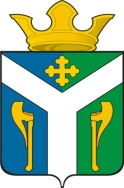 ДУМАУсть – Ницинского сельского поселенияСлободо – Туринского муниципального районаСвердловской областиПредседатель Думы Усть-Ницинского сельского поселения_________________Ю.И. ВостриковГлава Усть-Ницинского сельского поселения________________К.Г. СудаковаДУМАУсть – Ницинского сельского поселенияСлободо – Туринского муниципального районаСвердловской областиПредседатель Думы Усть-Ницинского сельского поселения_________________Ю.И. ВостриковГлава Усть-Ницинского сельского поселения________________К.Г. Судакова№ п/пПункт проекта решения Думы Усть-Ницинского сельского поселения «О внесении изменений в Устав Усть-Ницинского сельского поселения»Текст проекта решенияТекст предлагаемой
поправкиТекст проекта решения с учетом поправки